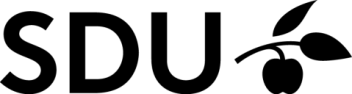 Collaboration agreement on a double PhD degreeHosted by Faculty of Business and Social Sciences, SDUThe parties involved
Justification for entering the double degree agreement
The PhD programme
Agreement on supervision and ongoing assessment activities
The study visit at the foreign partner institutionConclusion of the PhD study programmeFinancial matters and IPRAfter approval by the PhD CommitteeFor:Faculty of Business and Social Sciences,University of Southern DenmarkDate:      _______________________________SignatureDeanStampFor:Name of foreign partner institution:Date:       _______________________________SignatureDeanStamp1. University of Southern Denmark, Faculty of Business and Social Sciences	1. University of Southern Denmark, Faculty of Business and Social Sciences	Department:Supervisor:Head of Department:2. Partner institution2. Partner institutionName of University:Department:Supervisor:Head of Department:3. The PhD student3. The PhD studentName:MSc degree:4. Please outline the main reasons for entering the double degree agreement in the present project5. The PhD programme5. The PhD programmePlease enclose a brief description of the PhD programme. Please enclose a brief description of the PhD programme. 6. Time frame	6. Time frame	Starting date of the PhD programme:The PhD thesis is expected to be handed in on:The public PhD defence (mandatory) is expected to take place on:7. Agreement on supervision	7. Agreement on supervision	A brief description of the role, obligations and responsibilities of the co-supervisor employed at the Faculty of Business and Social Sciences:A brief description of the role, obligations and responsibilities of the principal supervisor employed at the host university:8. The conditions of the study visit (Duration at least 6 months)(The visit may include research, course activity, writing of articles, teaching and dissemination activities)8. The conditions of the study visit (Duration at least 6 months)(The visit may include research, course activity, writing of articles, teaching and dissemination activities)When is the visit expected to take place: Content (e.g. research, course activity, teaching, writing of articles)9. Conditions for the stay at the foreign partner institution	The parties may have entered into a memorandum of understanding regulating conditions about salary, travel cost, insurance, housing etc., if not, the following shall be agreed upon:The PhD Student must be guaranteed a salary that enables the PhD student to be granted a residence permit while studying in Denmark. The salary can be paid by the host university and/or by the Faculty of Business and Social Sciences to make sure that the salary is sufficient for the PhD student to obtain a residence permit during the study in Denmark.The foreign partner institution shall provide a suitable work place, including access to libraries and technical facilities. It is, however, expected that the PhD student brings his/her own laptop.The foreign partner institution will provide assistance to find appropriate accommodation for the PhD student. Health insurance coverage and immigration formalities must be arranged by the host university or research personnel in the PhD student’s country of origin prior to the arrival at the foreign partner institution.  10. The assessment committeeA Faculty of Business and Social Sciences member – however not the co-supervisor – with qualifications relevant to the programme, must be a member of the assessment committee. Due to Danish legislation the supervisors from the collaborating university and Faculty of Business and Social Sciences are not allowed to be members of the assessment committee. Please note that the PhD school of Business and Social Sciences must be informed of the composition of the assessment committee as soon as possible after its establishment. 11. The time and conditions of the public defence(The PhD defence is public and takes place at the University of Southern Denmark. It is strongly recommended that the PhD degrees from both universities are awarded on the basis of one joint PhD defence.Is it agreed upon that both institutions award the PhD degree based on a mutual PhD defence?
Yes       
No        
12. the award of the PhD degree – final recommendation from the assessment committeeFollowing the public defence, the assessment committee must forward a recommendation as to whether or not the author should be awarded the PhD degree to the PhD school of Business and Social Sciences. The recommendation must be written and reasoned and signed by all members of the assessment committee. Subsequently the PhD degree will be awarded by the Academic Council of Business and Social Sciences. What is the procedure for awarding the PhD degree at the foreign partner institution?13. The double PhD degree diplomaThe diploma will include the following information:Name and date of birth of the graduateTime and place of the defenceTitle of the PhD thesisName of the academic areaInformation about the host institution: University and departmentName of the Business and Social Sciences departmentThe diploma will be signed by the Dean at the Faculty of Business and Social Sciences.14. The financial conditions for co-supervision, study visit and assessment of the thesis14. The financial conditions for co-supervision, study visit and assessment of the thesis14. The financial conditions for co-supervision, study visit and assessment of the thesis14. The financial conditions for co-supervision, study visit and assessment of the thesis14. The financial conditions for co-supervision, study visit and assessment of the thesisAgreed fee, if any for co-supervision:(Supervision, access to office and IT facilities, course fees)Agreed fee, if any for co-supervision:(Supervision, access to office and IT facilities, course fees)Budget for the study visit in Denmark:(Travel, accommodation, salary)Budget for the study visit in Denmark:(Travel, accommodation, salary)Budget for co-supervision, if any:(Travel and accommodation costs during supervision visits)Budget for co-supervision, if any:(Travel and accommodation costs during supervision visits)Agreed fee, if any, for the participation of a Business of Social Sciences faculty member in the assessment committee and PhD defenceAgreed fee, if any, for the participation of a Business of Social Sciences faculty member in the assessment committee and PhD defenceAgreement on Confidential information(If it’s relevant please enclose an agreement (NDA/CDA) prior to the entry into force of the collaboration agreement)Agreement on Confidential information(If it’s relevant please enclose an agreement (NDA/CDA) prior to the entry into force of the collaboration agreement)Agreement on IPR, if any: (If it’s relevant – please enclose an agreement on IPR prior to the entry into force of the collaboration agreement)Agreement on IPR, if any: (If it’s relevant – please enclose an agreement on IPR prior to the entry into force of the collaboration agreement)SignaturesSignaturesSignaturesSignaturesSignaturesDateDateNameSignatureSupervisor, Faculty of Business and Social SciencesHead of Department, Faculty of Business and Social SciencesPhD StudentSupervisor, Host UniversityHead of Department, Host UniversityDateNameSignatureThe Head of the PhD School, the Faculty of Business and Social Sciences